Беседа 10 февраля с детьми разновозрастной группы "Солнышко" на тему: «День памяти А.С.Пушкина» Цель:  Продолжать знакомство детей с творчеством А.С.Пушкина; В игровой форме повторить и закрепить у детей знания о содержании  сказок А.С.Пушкина; Развивать речь, образное мышление, память; Воспитывать любовь к русским писателям, учить беречь книги. Предварительная работа:  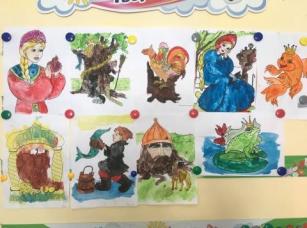 Чтение сказок А.С. Пушкина; Рассматривание иллюстраций. 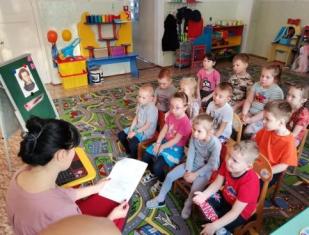 Воспитатель:  приглашаю всех в литературный вечер. Сегодня наш день посвящён дню памяти Александра Сергеевича Пушкина. Трудно найти в нашей стране человека, который бы не знал и не любил замечательные произведения великого русского поэта Александра Сергеевича Пушкина. Ещё при жизни его называли "солнцем русской поэзии". Прошло больше ста лет, как погиб поэт, а наша любовь к нему всё так же крепка, стихи его становятся нам ближе, дороже и нужнее. И мы можем добавлять к словам современников Пушкина ещё одно слово и сказать: “Пушкин – незаходящее солнце русской поэзии”. Пушкин первый из русских поэтов заговорил простым народным языком. Этот язык в его стихах и сказках льётся свободно и звонко, как прозрачный родник. Поэт всегда восторгался богатством, выразительностью, меткостью русского языка, владел им блестяще и всё же не переставал изучать его всю жизнь. У Пушкина было много друзей. Но с детства самым близким, самым преданным ему человеком была простая крестьянка, его няня Арина Родионовна Матвеева. "Подруга дней моих суровых" - называл её поэт. У неё он с малых лет учился чистому народному языку. От неё он впервые услышал замечательные русские сказки. Именно ей посвятил Пушкин такие строки: «Наша ветхая лачужка и печальна, и темна. Что же ты, моя старушка, приумолкла у окна? Или 	бури 	завываньем 	ты, 	мой 	друг, 	утомлена? Или дремлешь под жужжаньем своего веретена?» Ребята, вы любите природу? (ответ детей – Да). Во многих произведениях А. С. Пушкина описывается красота русской природы, давайте послушаем стихи,  которые ребята подготовили для нашего литературного досуга: 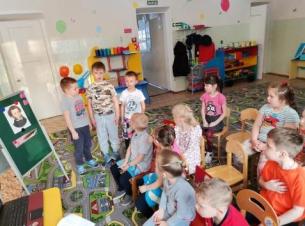 Дети рассказывают стихи.           Зимнее утро Мороз и солнце; день чудесный! Еще ты дремлешь, друг прелестный – Пора, красавица, проснись: Открой сомкнуты негой взоры. Свет наш солнышко! Ты ходишь Круглый год по небу, сводишь Зиму с тёплою весной, Всех нас видишь под собой… Ветер, ветер! Ты могуч, Ты гоняешь стаи туч, Ты волнуешь сине море, 	Всюду 	веешь 	на 	просторе. Физкультминутка У Лукоморья дуб зелёный; 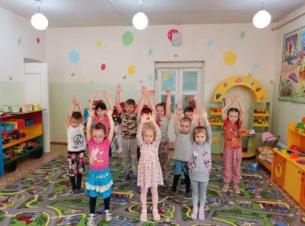 (Дети поднимают руки вверх ) Златая цепь на дубе том: 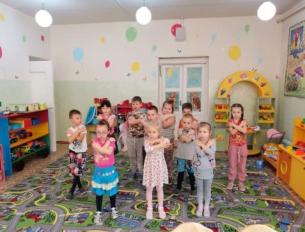 (Делают движения руками крест на крест ) И днём и ночью кот учёный Всё ходит по цепи кругом; (Идут друг за другом по кругу) Идёт направо - песнь заводит, Налево - сказку говорит. 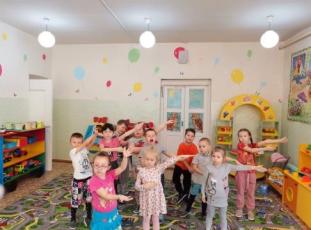 (Движения руками вправо, влево) Там чудеса: там леший бродит, 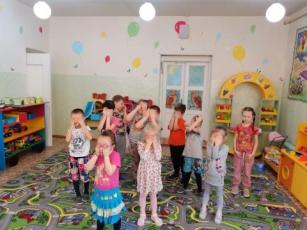 (Закрывают глаза руками 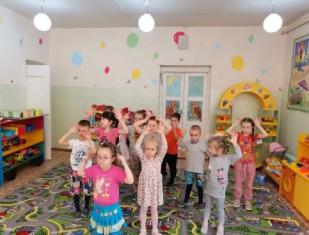 Шевеля пальцами, поднимают руки вверх) Русалка на ветвях сидит 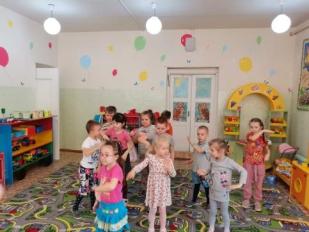 (Движение «волна» сверху вниз ) Там на неведомых дорожках Следы невиданных зверей; 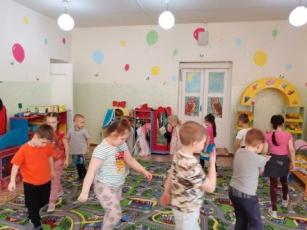 (Идут по кругу на внешней стороне стопы ) Избушка там на курьих ножках Стоит без окон, без дверей; 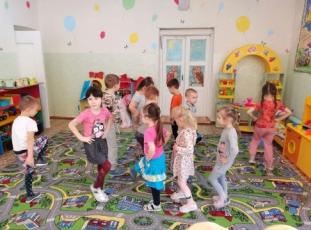 (Повороты вокруг себя с высоким подниманием колена) Дети садятся на стульчики. 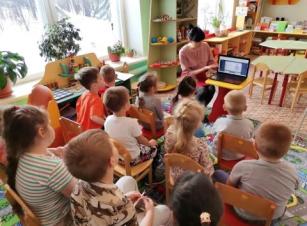  Загадки: Что 	за 	зверь 	в 	хустальном 	доме Князю 	прибыль 	создает, "Во 	саду 	ли, 	в 	огороде..."- Звонко песенку поет? (Белка) Он невидим и могуч, Он гоняет стаи туч, Он 	гуляет 	на 	просторе, Кораблям - подспорье в море. (Ветер) 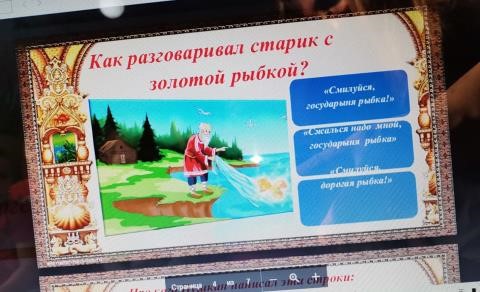 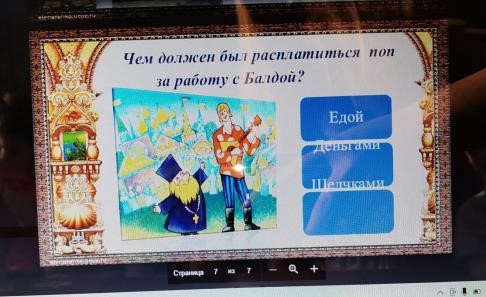 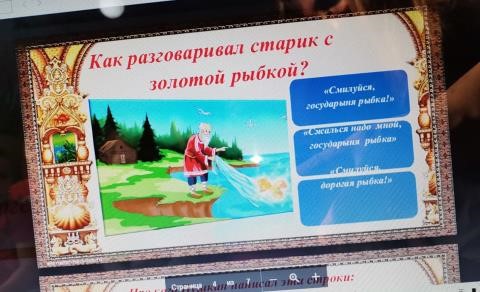 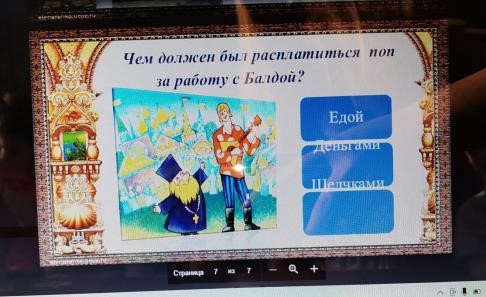 Из какой сказки отрывок (презентация с играми) 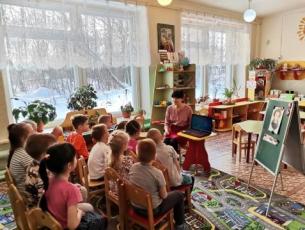  Отгадай персонажа: В дорогой собольей душегрейке, жемчуги огрузили шею, на руках золотые перстни, на ногах красные сапожки». (Старуха « Сказка о золотой рыбке») Чуть опасность, где видна, верный сторож, как во сне, шевельнется, встрепенется, к той сторонке обернется. (Золотой петушок) «Свет мой, зеркальце! Скажи да всю правду доложи: я ль на свете всех милее, всех румяней и белее? (Злая Царица «Сказка о мертвой царевне») 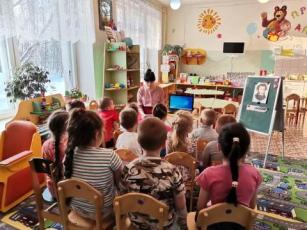 Воспитатель: вот и подошел к своему завершению наш литературный досуг. 	• 	Сказка 	- 	ложь! 	Да 	в ней намек, Лютой 	жадности упрек. В 	то 	старуха 	слезы В чем стирать нельзя белье. (Корыто) льет, 	• 	Сбылась 	трех 	сестер мечта. Кем, 	скажите, 	стала та, Что 	мечтала 	лишь Выткать море полотна? (Ткачиха) одна 	• 	Увенчалась 	сказка пиром. Угощали 	медом, пивом. В 	рот 	ни 	капли 	не Все по ним лишь и стекало. (Усы) попало, 